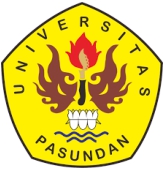 ANALISIS KUALITAS PELAYANAN WAJIB PAJAKHOTEL MELALUI PROGRAM E-SATRIA PADA ERAADAPTASI KEBIASAAN BARU DI BADANPENGELOLAAN PENDAPATAN DAERAH KOTABANDUNGskripsiDiajukan Untuk Memenuhi SyaratDalam Menempuh Ujian Sidang SarjanaProgram Strata Satu (1) Pada Program Studi Administrasi PublikOleh :ERISA SUCI NUR FITRIYANI172010055PROGRAM STUDI ADMINISTASI PUBLIKFAKULTAS ILMU SOSIAL DAN ILMU POLITIKUNIVERSITAS PASUNDANBANDUNG2021